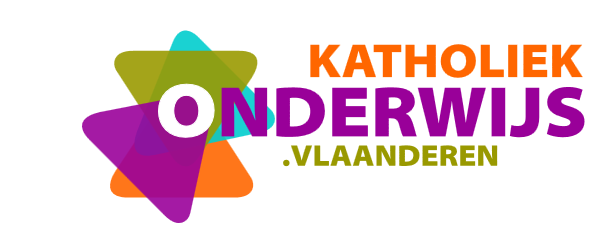 BESLISSING OPRICHTING SCHOLENGEMEENSCHAP BASISONDERWIJS 2020-2026Wanneer te gebruiken? Indien er slechts één schoolbestuur betrokken is, indien m.a.w. alle scholen van de scholengemeenschap onder éénzelfde schoolbestuur ressorteren. Voorbeeld van beslissing tot oprichting van een scholengemeenschap basisonderwijs Het hierna vermelde schoolbestuur[vermelding van de juiste benaming en adresmaatschappelijke zetel]waarvan volgende scholen deel uitmaken1	………2	………3	………4	………5	………6	……….[vermelding van de juiste benaming, schooladres en instellingsnummer]heeft bij beslissing onderstaande artikelen omtrent de organisatie en de werking van de scholengemeenschap vastgelegd:Artikel 1Er wordt een scholengemeenschap opgericht, na goedkeuring door de DPCC-BaO, overeenkomstig HOOFDSTUK VIIIbis van het decreet basisonderwijs van 25 februari 1997, zoals gewijzigd (hierna beschreven het “decreet basisonderwijs”), met als doel het onderwijs te coördineren en te begeleiden, overeenkomstig de van kracht zijnde wettelijke en reglementaire bepalingen, en binnen het kader van de afgesloten beslissing.Artikel 2De scholengemeenschap voor basisonderwijs wordt genoemd: [naam scholengemeenschap]De hierna vermelde scholen zullen per 1 september 2020 deel uitmaken van de scholengemeenschap:1 ………..2 ………..3………..4…………5………..6………..[vermelding van de juiste benaming van de school, schooladres en instellingsnummer]Artikel 3Het hierboven vermelde schoolbestuur onderschrijft de “Opdrachten Katholiek Basisonderwijs” en verbindt zich ertoe onderwijs in te richten in overeenstemming met de leerplannen van het katholiek basisonderwijs. Artikel 4§ 1	Deze beslissing treedt in werking op 1 september 2020 en geldt voor een periode van zes schooljaren. Elke volgende periode van zes schooljaren start zes jaar of een veelvoud van zes jaar na 1 september 2020.		De beslissingen die in werking treden in de loop van een periode van zes schooljaren eindigen op het einde van de betrokken zes schooljaren. De beslissing wordt telkens van rechtswege voor dezelfde periode verlengd als voldaan is aan de volgende voorwaarden: 1° de scholengemeenschap beantwoordt nog aan de criteria om scholengemeenschappen te vormen;2° er is geen beslissing of overeenkomst om de scholengemeenschap niet te verlengen of te wijzigen; 3° de samenstelling van de scholengemeenschap blijft ongewijzigd; 4° geen enkel schoolbestuur meldt voor 1 mei voorafgaand aan de start van een periode van zes schooljaren aan de andere besturen dat het de beslissing of overeenkomst niet wil verlengen. § 2	Tijdens voormelde periode, vermeld in paragraaf 1, kan de beslissing inzake de vorming van een scholengemeenschap evenwel worden gewijzigd, zodat een school alsnog tot de scholengemeenschap kan toetreden of uit de scholengemeenschap kan stappen.Een school kan enkel uit de scholengemeenschap stappen in een van de volgende gevallen:1° de scholengemeenschap telt minder dan negenhonderd gewogen regelmatige leerlingen op de eerste schooldag van februari van het voorgaande schooljaar; 2° een school wordt overgenomen door een schoolbestuur van een andere groep als vermeld in artikel 3, 21° van het decreet basisonderwijs, op voorwaarde dat alle schoolbesturen die behoren tot de scholengemeenschap, ermee instemmen dat de school uit de scholengemeenschap stapt.Wijzigingen aan deze overeenkomst treden in werking op 1 september volgend op de datum waarop de beslissing tot wijziging werd genomen. § 3	Andere onderwijsinstellingen kunnen slechts tot de scholengemeenschap toetreden bij unaniem akkoord binnen het schoolbestuur. Een toetreding kan maar ingaan per 1 september volgend op de beslissing genomen door het schoolbestuur hierover.Artikel 5§ 1	Het schoolbestuur blijft verantwoordelijk voor de scholen die het inricht binnen de scholengemeenschap. Zo blijft het onder meer verantwoordelijk voor de door hem aangestelde en vastbenoemde personeelsleden.Artikel 6§ 1 	De scholengemeenschap heeft de bevoegdheden die haar door het decreet basisonderwijs en andere reglementaire bepalingen zijn toegekend. Volgende bevoegdheden worden op het niveau van de scholengemeenschap uitgeoefend:de aanwending van de puntenenveloppe stimulus toegekend aan de scholengemeenschap zoals bepaald in het decreet basisonderwijs;de aanwending van de punten uit de enveloppen voor ICT en administratie die op het niveau van de scholengemeenschap kunnen worden samengelegd;de wijze waarop de puntenenveloppe voor ICT aangewend wordt binnen de scholengemeenschap;de aanwending van de puntenenveloppe voor het voeren van een zorgbeleid toegekend aan de scholengemeenschap zoals bepaald in het decreet basisonderwijs;het zorgbeleid in de scholen van de scholengemeenschap;de aanduiding van een personeelslid aangesteld in het ambt van zorgcoördinator als aanspreekpunt, voor de overheid, voor de kleuterparticipatie binnen de scholengemeenschap;de wijze waarop de school voor buitengewoon basisonderwijs haar deskundigheid ter beschikking stelt voor zover er een school voor buitengewoon onderwijs deel uitmaakt van de scholengemeenschap;8	het sluiten van samenwerkingsakkoorden met één of méér scholen voor gewoon/buitengewoon basisonderwijs die niet tot de scholengemeenschap behoren; met een scholengemeenschap basisonderwijs of secundair onderwijs; met één of meer scholen voor secundair onderwijs, deeltijds kunstonderwijs en/of volwassenenonderwijs;het opnemen van bijkomende scholen in de scholengemeenschap;algemene afspraken inzake functiebeschrijvingen en evaluaties en de aanvangsbegeleiding van personeelsleden die tijdelijk aangesteld zijn voor bepaalde duur;de interne afstemming van het personeelsbeleid binnen de scholengemeenschap.de overdracht van lestijden en uren;de overdracht naar een andere scholengemeenschap van punten voor het voeren van een zorgbeleid op voorwaarde dat een school de scholengemeenschap verlaat en toetreedt tot de scholengemeenschap naar waar de punten voor het voeren van een zorgbeleid worden overgedragen.de overdracht van punten zorg naar andere scholengemeenschappen teneinde speciale projecten met betrekking tot zorg mogelijk te maken;het gebruik van de infrastructuur van de scholen van de scholengemeenschap;de mogelijkheid om de engagementsverklaring vermeld in artikel 37 van het decreet basisonderwijs vorm te geven;Vermits het CASS (zie artikel 7) samen valt met het bestuursorgaan van het schoolbestuur, neemt het schoolbestuur de beslissingen over al deze bevoegdheden. § 2	Een aantal afspraken over de ordening van een rationeel onderwijsaanbod moet vooraf goedgekeurd worden door de DPCC-Bao. Structuurwijzigingen die een goedkeuring behoeven van de DPCC-Bao, worden exhaustief opgesomd in de jaarlijks gepubliceerde Planningsmededeling ‘Aanvragen voor programmatie, rationalisatie, herstructurering’. § 3	Schoolbesturen kunnen aan de scholengemeenschap bijkomende bevoegdheden toewijzen, tenzij dit krachtens een wet, een bijzonder decreet of een decreet wordt verboden. Gezien het schoolbestuur samenvalt met de scholengemeenschap, is dergelijke toewijzing van bijkomende bevoegdheden niet van toepassing.Artikel 7§ 1. 	De scholengemeenschap wordt bestuurd door het CASS (comité van afgevaardigden van de schoolbesturen van de scholengemeenschap) dat in de feiten samen valt met het bestuursorgaan van het schoolbestuur. Artikel 8Wanneer de scholengemeenschap niet langer voldoet aan de decretaal vastgelegde criteria, dan wordt zij van rechtswege ontbonden. Opgemaakt te ………………………………., op …………………………in zoveel originelen als er partijen zijn.Handtekeningen voor akkoord [te verifiëren in statuten wie gemachtigd het schoolbestuur te verbinden]: [voornaam en familienaam persoon]	 		[voornaam en familienaam persoon]	Namens vzw [naam schoolbestuur]			Namens vzw [naam schoolbestuur][voornaam en familienaam persoon]	 		[voornaam en familienaam persoon]	Namens vzw [naam schoolbestuur]			Namens vzw [naam schoolbestuur]DienstGuimardstraat 1  1040 BRUSSEL+32 2 507 06 01
www.katholiekonderwijs.vlaanderen